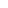 2019. 1. 25上海爱宝健企业管理服务有限公司惠州分公司1. 概要□ 目的 - 为了提高惠州三星员工食堂的满意度现面向专业团膳业体招标劳务派遣的委托事项□ 业体选定方式 - 选定方式: (1次) 提案书评价 (2次) 现场评价 - 业体选定: 合算1,2次 评价结果后选定综合分数最高业体□ 招标公告及提交资料 - 公告: 2019. 2. 12(火),  接收资料截止到: 2019. 2. 18(木) - 接收处: 柳经理   * Tel: 135-4943-0015, e-Mail: xzhe.liu@samsung.com - 提交资料: 招标文件/营业执照复印件/劳务委托运营提案书2. 提案书制作邀请□ 提案书主要包含项目□ 注意事项 - 提交资料只承认指定的 e-Mail接收原则  - 提交的提案书内容原则上不可变更（爱宝健要求变更外）并签订合同时与合同内容一样有效（当做合同书的一部分，除通过协商后的变更项目及事项)  - 提交的提案书和有关资料一律不退回，与本提案书关联的一切费用由投标人自行负担 - 请以附件形式（扫描件）提供与本提案书相关内容的资料 - 如发现投标人提供的提案书及相关资料有虚假内容时爱宝健可立即解除合同，并追究其民事、刑事上的责任.3. 评判标准      □ 1次 评价 - 提案书的评价: 提案书主要包含项目的评价□ 2次 评价 - 现场评价: 访问实际运营的事业场评价运营能力             → 提交可现场评价的三所事业场  * 公司名/地址/联系方式□ 最终业体选定 - 选定1, 2次评价综合分数最高业体 - 发生同分情况時选定2次评价高分业体 - 如被选定的业体放弃签订合同时与综合分数次高的业体签订合同 - 劳务派遣委托合同由爱宝健和业体之间签订   → 与惠州三星无任何协议4. 日程表< 主要业务日程 >5. 食堂现况及劳务合同条款□ 食堂基本现况 - 位于惠州市陳江鎭惠州三星電子有限公社 - 团膳规模为日 9,000食左右 (中餐 : 2,700食)< 事业场现况 >□ 劳务合同主要条款 - 劳务合同适用爱宝健标准劳务合同书范本 - 劳务合同范围为食堂运营过程中的烹饪、服务、包括厨房的整个食堂的清洁卫生 - 劳务费(率)包括国家法定休假日(春节·劳动节·国庆节等)及加班 (36h), 补助金(宿舍·水鞋), 社保(5大社保·个人平均工资为基数), 住房公积金等遵法经营所需全部费用  ※ 劳务费率计算基准适用剔除增值税后的纯销售额（销售额/1.06） - 人力投入基准适用人均服务餐数115名 · 每日总餐数为 9,000食，剔除租赁窗口餐数时预计适用7,000食   → 7,000食/115食 = 61名  ※ 顾客餐数发生增减時可按照人力投入基准增减人员< 人力投入基准参考表 >- 以上 – 区分内容备注公司介绍- 公司历程, 注册资本, 公司规模, ISO 资格证书 等 商务一览表- 行业资质, 营业执照, 食品经营许可证, 承包 2,000人以上项目合同运营系统- 总部的 卫生·服务专职架构(人力), 事业场支援体系- 卫生·服务点检(评价)及培训计划  * 月别/年度别计划人力运营- 适当劳务费提案 · 人力运营计划及组织图提交  * 管理者（服务主管、文员各1名）及部门别人力构成· 劳务费详细内容  * 提交人员别详细工资福利明细· 条件: 国家法定休假日(春节·劳动节·国庆节 等)及 加班(36h), 补助金(宿舍·水鞋), 社会保险 住房公积金等 遵法经营费用个人别平均工资基准其他- 为了合作双方可达成双赢的贡献方案(自由表述)· 提高顾客满意度及团膳品质改善方案 等区分日程内容备注竞争招标公告~2.12爱宝健公司网页公告招标信息接收提案书~2.18投标介绍及合同条件e-Mail提案评价(1次)~2.19是否符合合同条件及创意性Word, PPT 等现场评价(2次)~2.21评价是否履行提案优秀事业场选定/签订(最终)~2.22内部禀议后签订合同法务检讨合同事业场交接手续3.11~3.15业务交接管理人员业务交接开始运营3.16~区分区分运营时间平均餐数运营窗口数单价运营早餐105:00~06:0070046~7运营早餐207:00~08:001,90056-7运营中餐11:10~13:002,70059-13运营晚餐16:30~19:302,50059-13运营夜宵11:10~01:001,20039-13运营窗口运营窗口- 早餐1: 套餐1、2, 炒面(4), 营养粥(7)- 早餐2: 套餐1,2, 肠粉(4), 辛拉面(8), 韩餐(11,12)- 中餐/晚餐: 套餐(1、2), 辛拉面(8), 韩餐(11), 中式小厨(12)- 夜宵: 套餐(1), 辛拉面(8), 中式小厨(12)※ 拉面(9,10)·外卖(13,14)租赁給外部专门业体经营(预计日平均 2,000食) ，本劳务合同的实际运营餐数为 日 7,000食左右- 早餐1: 套餐1、2, 炒面(4), 营养粥(7)- 早餐2: 套餐1,2, 肠粉(4), 辛拉面(8), 韩餐(11,12)- 中餐/晚餐: 套餐(1、2), 辛拉面(8), 韩餐(11), 中式小厨(12)- 夜宵: 套餐(1), 辛拉面(8), 中式小厨(12)※ 拉面(9,10)·外卖(13,14)租赁給外部专门业体经营(预计日平均 2,000食) ，本劳务合同的实际运营餐数为 日 7,000食左右- 早餐1: 套餐1、2, 炒面(4), 营养粥(7)- 早餐2: 套餐1,2, 肠粉(4), 辛拉面(8), 韩餐(11,12)- 中餐/晚餐: 套餐(1、2), 辛拉面(8), 韩餐(11), 中式小厨(12)- 夜宵: 套餐(1), 辛拉面(8), 中式小厨(12)※ 拉面(9,10)·外卖(13,14)租赁給外部专门业体经营(预计日平均 2,000食) ，本劳务合同的实际运营餐数为 日 7,000食左右- 早餐1: 套餐1、2, 炒面(4), 营养粥(7)- 早餐2: 套餐1,2, 肠粉(4), 辛拉面(8), 韩餐(11,12)- 中餐/晚餐: 套餐(1、2), 辛拉面(8), 韩餐(11), 中式小厨(12)- 夜宵: 套餐(1), 辛拉面(8), 中式小厨(12)※ 拉面(9,10)·外卖(13,14)租赁給外部专门业体经营(预计日平均 2,000食) ，本劳务合同的实际运营餐数为 日 7,000食左右餐数11,00010,0009,5009,0008,5008,0007,5007,000人数9687837874706561投标申请书 ※ 请填写符合的下列事项投标申请书 ※ 请填写符合的下列事项投标申请书 ※ 请填写符合的下列事项投标申请书 ※ 请填写符合的下列事项投标申请书 ※ 请填写符合的下列事项处理期间投标申请书 ※ 请填写符合的下列事项投标申请书 ※ 请填写符合的下列事项投标申请书 ※ 请填写符合的下列事项投标申请书 ※ 请填写符合的下列事项投标申请书 ※ 请填写符合的下列事项立即申请人单位名称统一社会信用代码申请人地址联系电话申请人法人代表身份证号码投标概 要投标项目投标日期    本人自愿接受贵司发布的招标公告条件并提交公告文里要求的添加资料参与本次投标  添加资料 : 其他招标公告中要求的资料年   月   日  申请人 (法人代表)              □   上海爱宝健企业管理服务有限公司惠州分公司    本人自愿接受贵司发布的招标公告条件并提交公告文里要求的添加资料参与本次投标  添加资料 : 其他招标公告中要求的资料年   月   日  申请人 (法人代表)              □   上海爱宝健企业管理服务有限公司惠州分公司    本人自愿接受贵司发布的招标公告条件并提交公告文里要求的添加资料参与本次投标  添加资料 : 其他招标公告中要求的资料年   月   日  申请人 (法人代表)              □   上海爱宝健企业管理服务有限公司惠州分公司    本人自愿接受贵司发布的招标公告条件并提交公告文里要求的添加资料参与本次投标  添加资料 : 其他招标公告中要求的资料年   月   日  申请人 (法人代表)              □   上海爱宝健企业管理服务有限公司惠州分公司    本人自愿接受贵司发布的招标公告条件并提交公告文里要求的添加资料参与本次投标  添加资料 : 其他招标公告中要求的资料年   月   日  申请人 (法人代表)              □   上海爱宝健企业管理服务有限公司惠州分公司    本人自愿接受贵司发布的招标公告条件并提交公告文里要求的添加资料参与本次投标  添加资料 : 其他招标公告中要求的资料年   月   日  申请人 (法人代表)              □   上海爱宝健企业管理服务有限公司惠州分公司